HALATask 1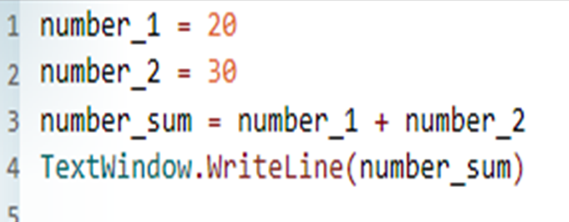 Task 2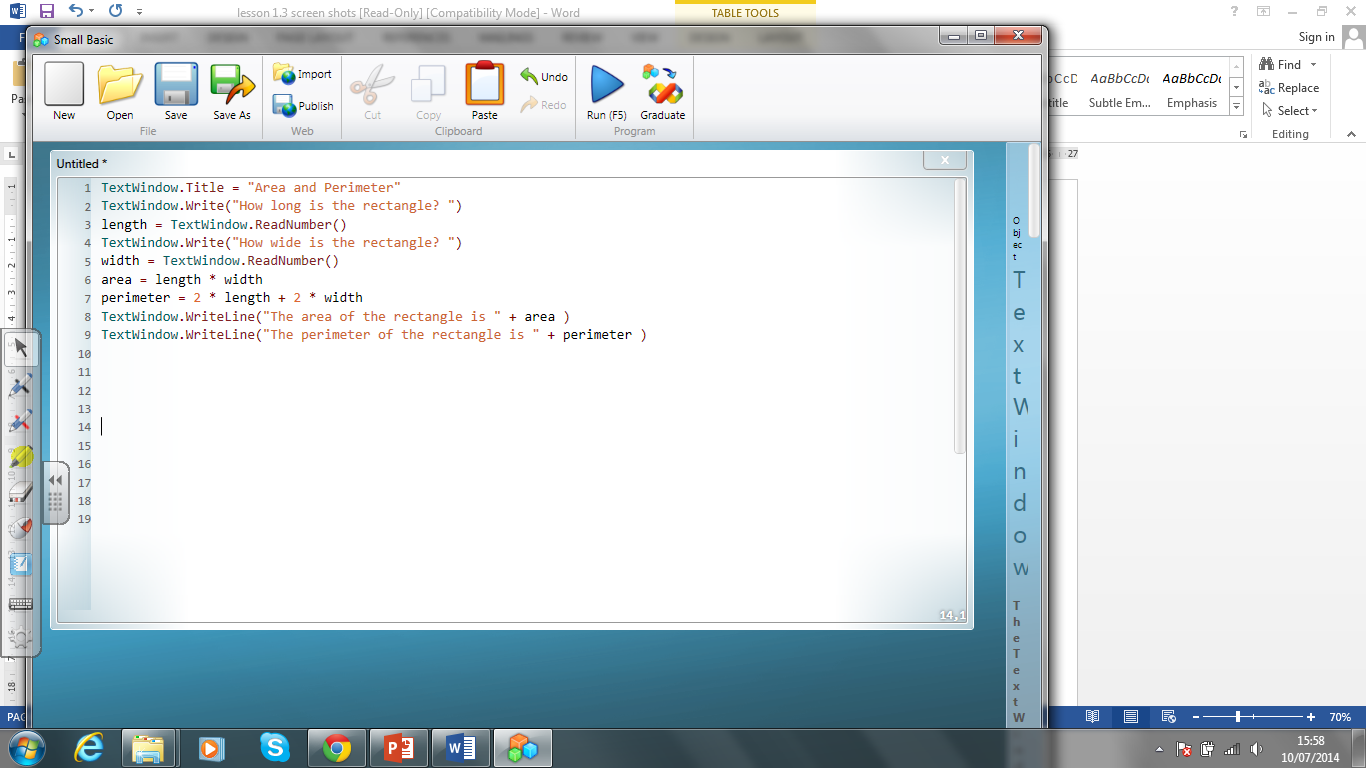 Task 3 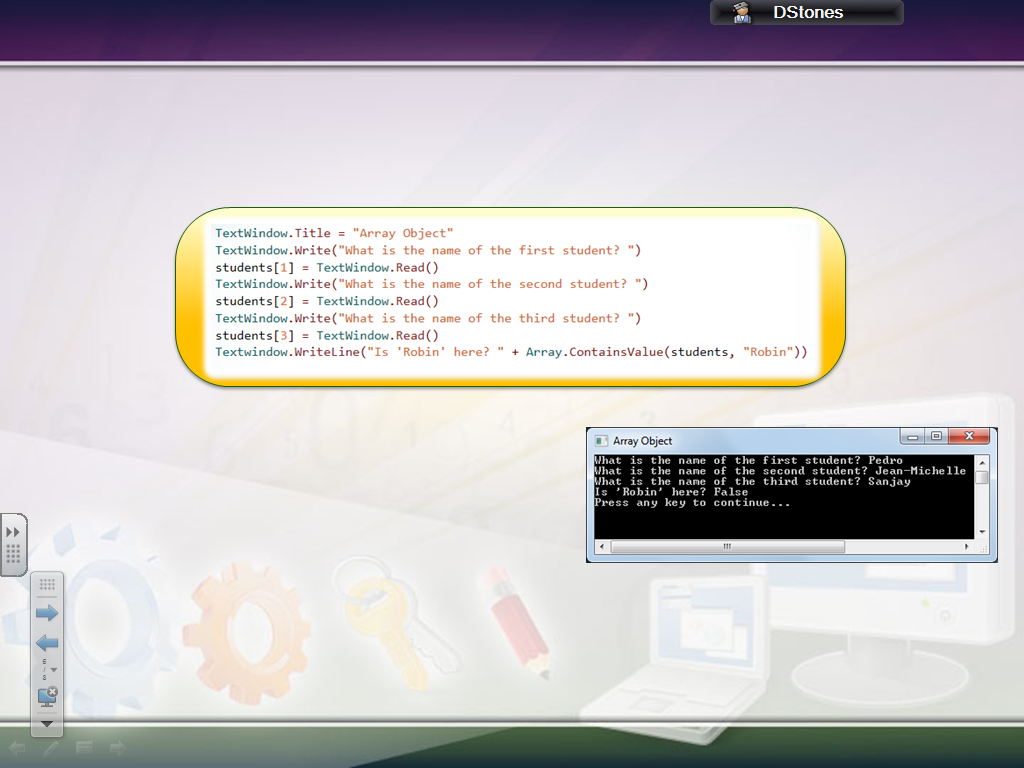 Task 3 Task 1Task 2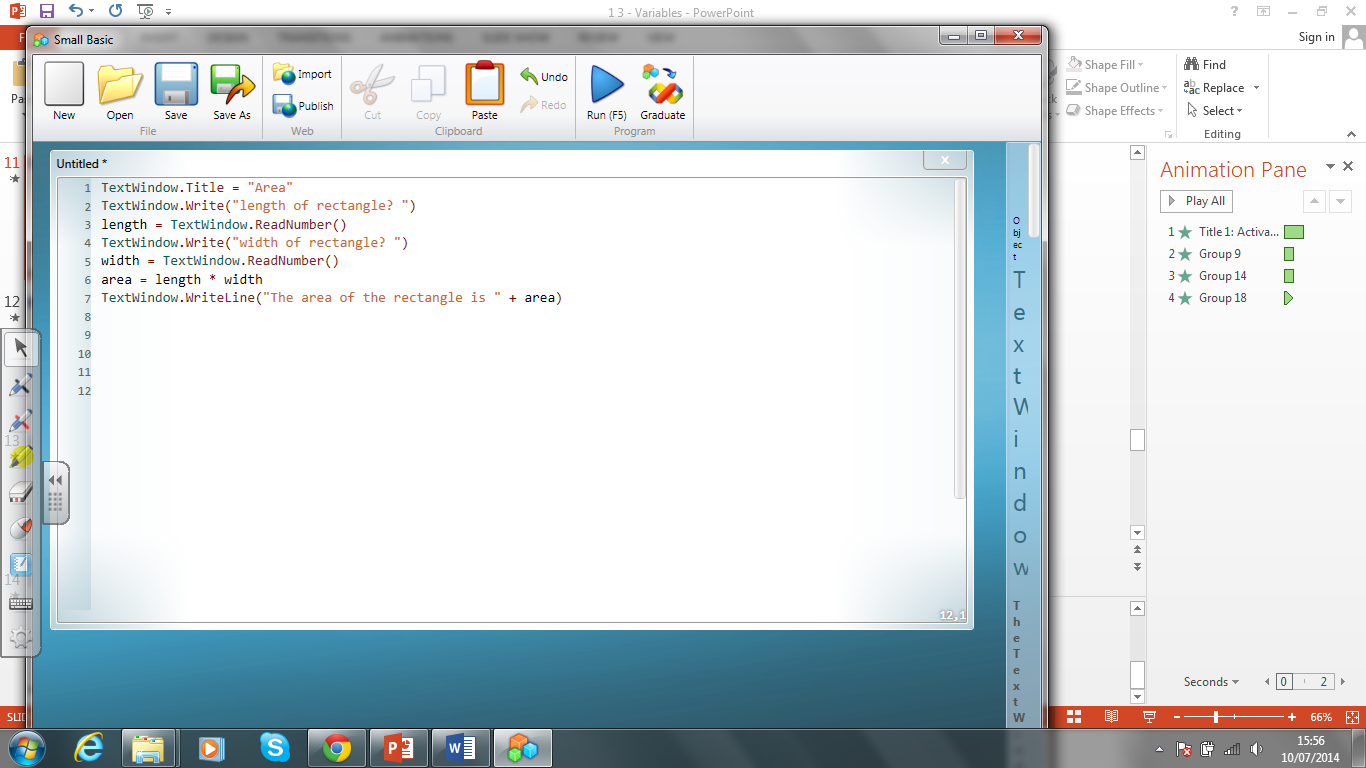 Task 3  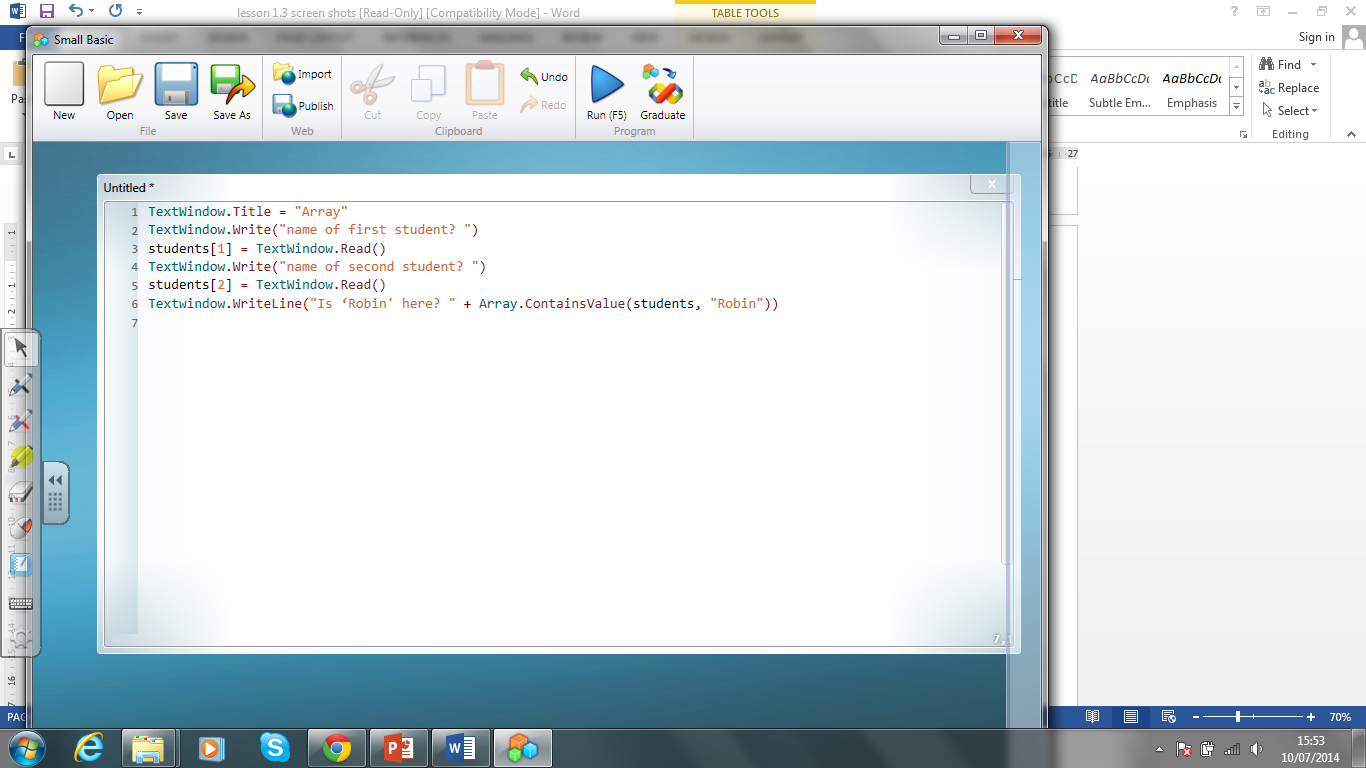 Task 3  